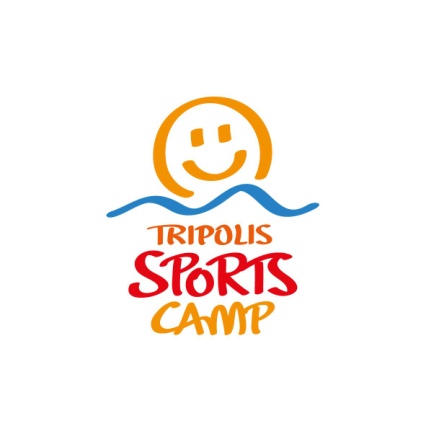 ΑΙΤΗΣΗ ΣΥΜΜΕΤΟΧΗΣ“Tripolis Sports Camp 2017”ΕΠΩΝΥΜΟ______________________________________________ΟΝΟΜΑ________________________________________________ΗΜΕΡΟΜΗΝΙΑ ΓΕΝΝΗΣΗΣ_________________________________ΟΝΟΜΑΤΕΠΩΝΥΜΟ ΚΗΔΕΜΟΝΑ____________________________ΔΙΕΥΘΥΝΣΗ_____________________________________________ΤΗΛΕΦΩΝΟ ΟΙΚΙΑΣ______________________________________ΤΗΛΕΦΩΝΟ ΕΡΓΑΣΙΑΣ____________________________________ΚΙΝΗΤΟ ΤΗΛΕΦΩΝΟ______________________________________E-mail ΕΠΙΚΟΙΝΩΝΙΑΣ____________________________________Α.Δ.Τ__________________________________________________Α.Φ.Μ__________________________________________________Ο/Η υπογεγραμμέν__ σας δηλώνω ότι:α) Το παιδί μου μπορεί να συμμετέχει στο πρόγραμμα κολύμβησης του Tripolis Sports Camp 2017.β) Το παιδί μου έχει το εξής πρόβλημα υγείας που πρέπει να προσεχθεί:_____________________________________________________________________________________________________________________________________________________________________Συμπληρωματικά, θα σας επισυναφτούν οι απαραίτητες ιατρικές βεβαιώσεις που του επιτρέπουν να συμμετέχει στα αθλητικά σας προγράμματα.γ) Διατροφικές ιδιαιτερότητες (σοβαρά θέματα υγείας όπως αλλεργίες κ.λ.π).δ) Το παιδί εκτός από τους κηδεμόνες του θα παραλαμβάνεται με την επίδειξη της αστυνομικής ταυτότητας του:1._____________________________________________________2._____________________________________________________3._____________________________________________________ε) Συμπληρωματικά, και εντός δέκα πέντε ημερών θα σας επισυναφτεί και η απόδειξη του καταθετήριου τραπέζης που θα αναγράφει:1) το ονοματεπώνυμο του παιδιού, που θα συμμετάσχει στο πρόγραμμα και2) τις περιόδους που θα συμμετάσχει.Περίοδοι “Tripolis Sports Camp 2017” (Επιλέξτε το πιο κάτω κουτάκι) Από Δευτέρα έως Παρασκευή 07:30 – 16:00α) 19/06/2017 – 23/06/2017 β) 26/06/2017 – 30/06/2017γ) 03/07/2017 – 07/07/2017δ) 10/07/2017 – 14/07/2017ε) 17/07/2017 – 21/07/2017 στ) 24/07/2017 – 28/07/2017__/__/20170/Η____________ΥΠΟΓΡΑΦΗΚόστος Tripolis Sport Camp:1ο Παιδί 40ε την εβδομάδα2ο Παιδί 30ε  την εβδομάδα 3ο Παιδί 25ε  την εβδομάδα4ο Παιδί ΔΩΡΕΑΝΠΟΣΦΟΡΑ ΠΡΟΓΡΑΜΜΑΤΟΣ: 1Μήνας 130ε / Παιδί   &  6 Εβδομάδες 200ε / ΠαιδίΤρόποι Πληρωμής:Η πληρωμή μπορεί να γίνει με κατάθεση στην Eurobank: 00260126290101657521 IBAN: GR9702601260000290101657521Η πληρωμή μπορεί να γίνεται και με μετρητά στην Γραμματεία τένις του ΔΑΚ Τρίπολης Τέρμα Καλαβρύτων  - τηλ.: 271104027 - 6972694448  η ηηηηηξνΙηοασιηδοσηκξκιξλξδ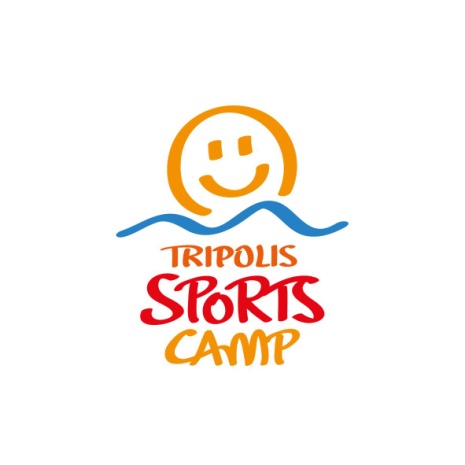 